SharePoint Workflow Technical DesignContentsAuthor’s Notes	2Use	2Assumptions and Dependencies	2Prerequisites	2Workflow Design	2Workflow Settings	3Workflow Forms	3Initiation Forms	3Task Form	3Association Columns	3Workflow Steps	3Actions	4Task Process Details	4General Settings	6Advanced Settings	6Workflow Notifications	6Confirmation Sent to Creator	7Approval notification sent to Approvers	7Declined	7Deployment Process	7Save Workflow as a Template	7Deploy	7Deploy via Powershell	7Publish Globally	8Apply to Content Type	8Author’s NotesThis document is to be used as a template for creating a SharePoint Designer workflow technical design. It applies to task processes. If you’re not familiar with task processes read Kim Frehe's essential reading SharePoint Designer 2010 Workflow Advanced Properties and SharePoint Designer Workflow 2010 Task ActionsI've done my best to explain what each section is for and what goes in there in the hopes that you can fill in the requirements between the lines. I’ve left some examples for you in each section. Each example in the document is in italics.Questions and comments can be emailed to me.Happy Technical Designing!Erik AbderhaldenUseThis document provides design and deploy instructions for your SharePoint Designer Workflow.Assumptions and DependenciesThis section defines what content type(s) the workflow runs for.This workflow will be designed to work solely with this content type to support the approval request. PrerequisitesThis is fairly straight forward: what needs to be in place so the workflow can run successfully? SharePoint has a lot of moving pieces so it's best that everything that is needed for a workflow to run successfully are captured here. Data connection libraries, columns, content types, and anything else needed can be placed into this section.This workflow will use existing site columns from the content type. The content type and site columns will need to be deployed prior to workflow completion in order to use the form fields in the workflow. Workflow DesignThis is where the gorgeous Visio process goes. In addition to an image, this section defines what happens in the diagram and where the workflow stores tasks.On submit, the form will initiate a SharePoint Designer custom approval workflow as depicted in a gorgeous Visio below. The workflow’s tasks and history will reside in the Department’s default Task and Workflow History lists.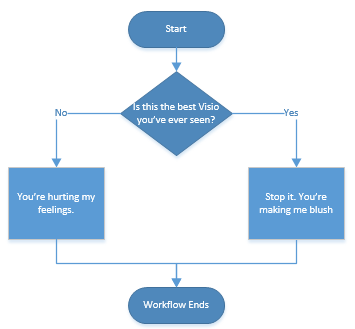 Tasks will be assigned to SharePoint Groups. Individuals from the SharePoint groups will claim and complete a task.  Workflow SettingsWorkflow FormsInitiation FormsInitiation Forms are the forms that are used to start a workflow. If a custom initiation form is to be used, say so here. If you're running when an item is submitted, this doesn't apply to you.This workflow does not require an initiation form.ORThis workflow will utilize a custom initiation form where initiator's can define a due date, and priority for the workflow.Task FormThe task form is the field that users will use to take action on their tasks. If custom fields are to appear on the form, define which fields appear here; otherwise, assume standard task form.All fields are read only. User's responding to a workflow task will be able to link to the item in the form.Association ColumnsIf the workflow hooks up to any columns that reside in the list and may not be on the item's content type, define them here.Workflow StepsThis is where the fun starts and the design get very prescriptive. ActionsThis is where you define the actions for the workflow. The first few steps in the section are global variables that the workflow will use. You can get as fancy here as you'd like or keep it as simple as you'd like. The last step, Start Task Process on Current Item with is the most important step as it kicks off the task process.Set Variable1 to <value>Set variable 2 to <value>If Field equals TrueSet Variable 3 to <Value>ElseSet Variable 3 to <Value>Start <Task Process Name> on Current Item with <Approvers>Task Process Form SettingsParticipants: ApproversAll at once: ParallelCC: Parameter: ccTitle: BlankInstructions: BlankDuration Per Task: Parameter: Duration Per TaskDue Date for Task Process: SharePoint Workflow Approval ProcessTask Process Details Change the behavior of a single taskBefore a Task is AssignedThis section is pretty self-explanatory; before a task is assigned, do this. When using dynamic due dates, I usually define them in here. Additionally fields that appear on the task form should be set here as well. Set Variable Today to Today's DateWhen a Task is PendingThis section defines what happens when a task process assigns a task to a user. The most common step is the following.Email task notification to: Current Task: Assigned ToWhen a Task ExpiresThis section defines the task process' behavior when a due date for the current task expires.Email task reminder notification to: Current Task: Assigned ToWhen a Task is DeletedThis section is for when a task is deleted. In my experience, I haven't seen a lot of people finagling with their task lists. You can leave this section blank, but for your tech design's sake, you can say:Do nothing. This will avoid notifications being sent when the task is rescindedWhen a Task CompletesAfter a task completes, the task process should capture and log the outcome.If Current Task: Outcome equals ApprovedLog Task assigned to Current Task: Assigned To was approvedElse if Current Task Outcome equals RejectedSet Variable: Is Item Approved to NoChange the completion conditions for this task processThis is the brain center of the workflow. In this section, the criteria for a successful and a failing workflow are contained. Basically it says, if such and such conditions are met, the workflow is a success. But if such and such contains a rejected item, the workflow stops.If Task Process Future Task Count equals 0And Task Process Number of Approved is >= 6Set Variable: IsItemApproved to YesEnd Task Process Results Number of Rejected >= 1Set Variable: IsItemApproved to NoEnd Task ProcessChange the behavior of the overall task processThis section is where actions outside of tasks are defined. These tend to be a little "lighter" in verbiage compared to the rest of the design document as they tend to be a little more cosmetic and on the governance side of the house, but your mileage may vary.When the Task Process StartsThis section is what is to happen once the task process starts. Usually a "receipt" if you will, is sent to the initiator. Send Confirmation Email to requester / authorWhen the Task Process is RunningOnce the task process is up and running, the task process' status should be defined.Set Workflow Status to In ProcessWhen the Item is DeletedIf the item is deleted mid-task process, what is to happen? Not applicable. All members will have custom permission level: contribute, no delete.When the item is ChangedThis section defines what is to happen if the item is changed mid-workflow. Not applicableWhen the Task Process is CanceledTask processes can be terminated through the browser. If a user or admin were to terminate a task process, what should happen?Send Cancellation Email to requester / author, all approvers.When the Task Process CompletesThe steps defined in completion conditions apply here. Basically if the completion conditions are met, either pass or fail, what should the task process do?If Variable: IsItemApproved equals YesSet workflow status to ApprovedEmail Workflow Context: InitiatorSet workflow status to ApprovedElse if IsItemApproved equals NoSet workflow status to rejectedEmail Workflow Context:InitiatorGeneral SettingsThese are general workflow settings. I’ve always struggled about where to place both the General Settings section and the Advanced Settings section in this document, but have generally placed them at the end because they've been alluded to or mentioned explicitly elsewhere in the document. If you follow Kim's post, all of these are grouped together. Feel free to move these two sections to your liking. Only allow task recipients and process owners to read and edit workflow tasks: TrueReassignment: TrueChange Requests: FalseAdvanced SettingsAllow Change Request: NoAllow Reassign: YesDelete Tasks on Completion: NoExpand Groups: No (this is required to create one “group” task that will need to be claimed by a group member)Permission Set: DefaultTask Deleted Outcome: CancelledTask Process Owner: A SharePoint User or Group.Workflow NotificationsThis is a section of its own where all of the communication to participants is stored and documented. To make your life easier, you should set all of your workflow communications to participants as workflow variables in the Actions section before the task process starts. But it's still best to define the messages here. Note: The workflow notification variables in the actions section should be captured in HTML markup. Confirmation Sent to CreatorSubject: You Created This Item. ID = XX, Status = SubmittedBody: You have created an item that is being approved. Here is a link for your records. You will be notified once the item has been approved or rejected. Approval notification sent to ApproversSubject:  New Item to Approve.  ID = XX, Status = SubmittedBody: A new item has been created and needs to be approved. Here is a link to the item. You may approve or reject. A single approval or rejection will complete this workflow. For any questions or help, contact the support team.DeclinedSubject: Your Item, ID = XX, has been Declined. Body: Dear <UserName>, We regret to inform you that your item has been declined. If you have any questions or concerns please contact <Person who Rejected> and reference ID XX.Deployment ProcessThe often overlooked piece of any requirements document, especially workflows, is the deployment process. I've openly lamented about how composite solutions don't have a real deployment strategy, but workflows are a little different. Define the deployment strategy here so there are no surprises for you and your client. I’ve provided examples of the vanilla SharePoint workflow deployment process. If you are using a third-party tool to promote between environments, document those steps here.Save Workflow as a TemplateDevelop Workflow in Local EnvironmentPublish to local environmentSave as TemplateGo to Site Assets, download .wsp fileDeployThese are the manual deployment steps. To do this through Powershell, go to the next section.Go to Site Actions>Site Settings>Galleries>SolutionsUpload SolutionActivate SolutionActivate Site FeatureDeploy via PowershellAdd-SPUserSolution -LiteralPath <LiteralPath> -Site <SiteURL>Install-SPUserSolution –Identity <Solution> –Site <SiteURL>Enable-SPFeature -Identity <Feature> -Url <URL>Publish GloballyOpen the workflow in SharePoint DesignerConfirm the fields are wired up correctlySave and Publish the workflowPublish the Workflow GloballyApply to Content TypeGo to Site Settings, Content Types select content typeAdd Workflow to content type